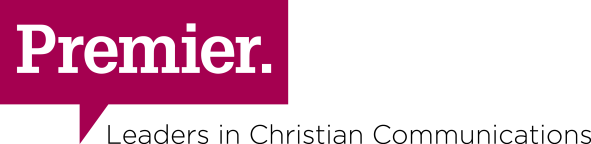 JOB TITLE:	Broadcast Technology EngineerLOCATION:	London (SW1P)	HOURS OF WORK:	Full-time, 5 days per week, Mon – Sun with on call duty CONTRACT:	Permanent REPORTING TO:	Director of TechnologySALARY:                   Competitive depending on experience OVERALL MISSION OF PREMIER “To enable people to put their faith at the heart of daily life and to bring Christ to their communities.”PURPOSE OF ROLEPremier encompasses 2 national and 1 London area radio station broadcasting on DAB, Medium Wave, Freeview and online. You will be responsible for ensuring the maintenance and support of Premier’s broadcast infrastructure, as well as responding to faults and providing technical support to users. You will be the lead for broadcast technology support, working alongside general IT support and project management colleagues with the technology team. You will work with external consultants and companies providing specialist broadcast technology services.KEY TASKSLiaise with the Director of Content and Station Directors on broadcast technology support, maintenance and projects.Quickly respond to broadcast critical faults and resolve to ensure minimal interruption to planned programming. Create and implement preventative maintenance procedures to minimise technical issues. Ensure systems are thoroughly documented and standard operating procedures.Train users on how to use key applications and systems.Ensure outside and remote broadcasts are successfully delivered by liaising with teams to choose appropriate technology and ensure high quality broadcast from remote location.Assist with testing and deploying new broadcast applications and systems.Liaise with broadcast technology providers on maintenance, support and project work. Be on-call for out of hours broadcast critical faults. Escalate support issues to relevant third-parties and partners.Ensure work is conducted thoroughly, neatly and methodically at all timesQUALIFICATIONS AND EXPERIENCEExperience with specialist audio equipment including Axia desks, RCS playout systems and other RCS applications e.g. GSelectorWorking knowledge of IT hardware and systemsElectronics maintenance e.g. soldering skills, fault finding, etc.Broadcast automation and device controlMedia management and workflowA few years work experience in a broadcast engineering environmentABILITIES & SKILLSAble to work under pressureA confident, ambitious self-starter  Excellent attention to detail.Excellent people skillsExcellent verbal/written communication skills with the ability to build strong rapport with a diverse set of peopleAbility to work creatively and professionally independentlyPERSONAL QUALITIESAble to work with clarity of thinking under pressureA lively, flexible, friendly personality with a high level of commitment and dedicationA team workerThe post-holder will work in a Christian environment and will deal with Christian organisations and Ministries for most of the time, therefore it will be necessary to have respect and sympathy with the Christian faith and its values.The post-holder should be able to work responsibly without close supervision and have a flexible approachThe post-holder will need to be well presented and dedicatedThe post-holder will abide by the organisational Health & Safety and Equal Opportunity Policy at all times.